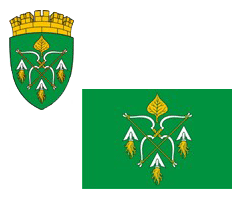 РОССИЙСКАЯ ФЕДЕРАЦИЯАДМИНИСТРАЦИЯ ГОРОДСКОГО ОКРУГА ЗАКРЫТОГОАДМИНИСТРАТИВНО-ТЕРРИТОРИАЛЬНОГО ОБРАЗОВАНИЯСИБИРСКИЙ АЛТАЙСКОГО КРАЯП О С Т А Н О В Л Е Н И Е02.02.2024                                                                                                   № 60ЗАТО СибирскийО внесении изменений в постановление администрации ЗАТО Сибирский от 05.12.2018 № 747 «Об утверждении муниципальной программы «Развитие городского округа ЗАТО Сибирский Алтайского края в сферах благоустройства, ЖКХ, градостроительной и дорожной деятельности»В соответствии с разделом 5 постановления администрации ЗАТО Сибирский от 23.11.2018 № 722 «Об утверждении порядка принятия решения о разработке, формировании, реализации и оценке эффективности реализации муниципальных программ», руководствуясь статьей 51 Устава муниципального образования городского округа закрытого административно-территориального образования Сибирский Алтайский края, ПОСТАНОВЛЯЮ:1. Внести в постановление администрации ЗАТО Сибирский от 05.12.2018 № 747 «Об утверждении муниципальной программы «Развитие городского округа ЗАТО Сибирский Алтайского края в сферах благоустройства, ЖКХ, градостроительной и дорожной деятельности» следующие изменения:в муниципальной программе «Развитие городского округа ЗАТО Сибирский Алтайского края в сферах благоустройства, ЖКХ, градостроительной и дорожной деятельности» (далее - Программа), утвержденной указанным постановлением:в паспорте Программы позицию «Объёмы и источники финансирования Программы (в ценах года)» изложить в следующей редакции: «Объем финансирования Программы составляет -  431 723,3  тыс. руб., в том числе:в 2019 году – 59 647,5 тыс. руб.;в 2020 году – 52 649,9 тыс. руб.;в 2021 году – 81 557,5 тыс. руб.;в 2022 году – 75 492,3 тыс. руб.;в 2023 году – 75 497,1 тыс. руб.;в 2024 году – 45 656,0 тыс. руб.;в 2025 году – 41 223,0 тыс. руб.».1.2. Приложение 1 к Программе «Сводный перечень программных мероприятий по реализации муниципальной программы» изложить в следующей редакции (приложение).2. Управлению по муниципальным информационным ресурсам                 администрации ЗАТО Сибирский (Болотникова С.Ю.) опубликовать постановление в газете «Сибирский вестник» и обнародовать на официальном интернет-сайте администрации ЗАТО Сибирский. 3. Контроль за исполнением постановления возложить на заместителя главы администрации  Цалябина В.А.Глава ЗАТО                                                                                           С.М. ДрачевПРИЛОЖЕНИЕ к постановлению администрации ЗАТО Сибирский от 02.02.2024 № 60«ПРИЛОЖЕНИЕ 1к муниципальной программе «Развитие городского округа ЗАТО Сибирский Алтайского края в сферах благоустройства, ЖКХ, градостроительной и дорожной деятельности»Сводный перечень программных мероприятий по реализации муниципальной программы».№п/пНаименование подпрограммы, мероприятияИсполнители, соисполнителиПредельные объемы финансирования, тыс. рублейПредельные объемы финансирования, тыс. рублейПредельные объемы финансирования, тыс. рублейПредельные объемы финансирования, тыс. рублейПредельные объемы финансирования, тыс. рублейПредельные объемы финансирования, тыс. рублейСроки исполнения№п/пНаименование подпрограммы, мероприятияИсполнители, соисполнителина весь период реализации Программыв том числе по годамв том числе по годамв том числе по годамв том числе по годамв том числе по годамСроки исполнения№п/пНаименование подпрограммы, мероприятияИсполнители, соисполнителина весь период реализации Программы2019-2021202220232024202512345678910Цель 1. Создание благоприятных и комфортных условий проживания населения за счет повышения уровня благоустройства, озеленения и текущего содержания территорий общего пользования ЗАТО СибирскийЦель 1. Создание благоприятных и комфортных условий проживания населения за счет повышения уровня благоустройства, озеленения и текущего содержания территорий общего пользования ЗАТО СибирскийЦель 1. Создание благоприятных и комфортных условий проживания населения за счет повышения уровня благоустройства, озеленения и текущего содержания территорий общего пользования ЗАТО СибирскийЦель 1. Создание благоприятных и комфортных условий проживания населения за счет повышения уровня благоустройства, озеленения и текущего содержания территорий общего пользования ЗАТО СибирскийЦель 1. Создание благоприятных и комфортных условий проживания населения за счет повышения уровня благоустройства, озеленения и текущего содержания территорий общего пользования ЗАТО СибирскийЦель 1. Создание благоприятных и комфортных условий проживания населения за счет повышения уровня благоустройства, озеленения и текущего содержания территорий общего пользования ЗАТО СибирскийЦель 1. Создание благоприятных и комфортных условий проживания населения за счет повышения уровня благоустройства, озеленения и текущего содержания территорий общего пользования ЗАТО СибирскийЦель 1. Создание благоприятных и комфортных условий проживания населения за счет повышения уровня благоустройства, озеленения и текущего содержания территорий общего пользования ЗАТО СибирскийЦель 1. Создание благоприятных и комфортных условий проживания населения за счет повышения уровня благоустройства, озеленения и текущего содержания территорий общего пользования ЗАТО СибирскийЦель 1. Создание благоприятных и комфортных условий проживания населения за счет повышения уровня благоустройства, озеленения и текущего содержания территорий общего пользования ЗАТО СибирскийЦель 1. Создание благоприятных и комфортных условий проживания населения за счет повышения уровня благоустройства, озеленения и текущего содержания территорий общего пользования ЗАТО СибирскийЗадача 1.1. Повышение уровня благоустройства и озеленения ЗАТО СибирскийЗадача 1.1. Повышение уровня благоустройства и озеленения ЗАТО СибирскийЗадача 1.1. Повышение уровня благоустройства и озеленения ЗАТО СибирскийЗадача 1.1. Повышение уровня благоустройства и озеленения ЗАТО СибирскийЗадача 1.1. Повышение уровня благоустройства и озеленения ЗАТО СибирскийЗадача 1.1. Повышение уровня благоустройства и озеленения ЗАТО СибирскийЗадача 1.1. Повышение уровня благоустройства и озеленения ЗАТО СибирскийЗадача 1.1. Повышение уровня благоустройства и озеленения ЗАТО СибирскийЗадача 1.1. Повышение уровня благоустройства и озеленения ЗАТО СибирскийЗадача 1.1. Повышение уровня благоустройства и озеленения ЗАТО СибирскийЗадача 1.1. Повышение уровня благоустройства и озеленения ЗАТО Сибирский1. Благоустройство1. Благоустройство1. Благоустройство1. Благоустройство1. Благоустройство1. Благоустройство1. Благоустройство1. Благоустройство1. Благоустройство1. Благоустройство1. Благоустройство1.1.Содержание объектов благоустройства МБУ «Единая служба по благоустройству и содержанию объектов муниципальной собственности»37 173,812324,16693,98353,66019,73782,52019-20251.2.Ремонт объектов благоустройстваУправление по строительству и архитектуре, ЖКХ и транспорту администрации ЗАТО Сибирский (далее- Управление по строительству и архитектуре, ЖКХ и транспорту )8009,36992,51016,80002019-20251.3.Озеленение и содержание элементов озелененияМБУ «Единая служба по благоустройству и содержанию объектов муниципальной собственности»28 198,210372,34438,74958,24214,54214,52019-20251.4.Содержание и ремонт объектов уличного освещенияУправление по строительству и архитектуре, ЖКХ и транспорту13 569,65 371,82000,12109,52029,12059,12019-20251.5.Разработка проектов благоустройства территории и прохождение экспертизы проектовУправление по строительству и архитектуре, ЖКХ и транспорту250,0190,030,030,0002019-20251.6.Праздничное оформление общественных территорий и объектов муниципальной собственностиУправление по строительству и архитектуре, ЖКХ и транспорту1391,61391,600002019-2020 Итого по разделу 188 592,536 642,314 179,515 451,312 263,310 056,1Задача 1.2. Устранение физического износа и улучшение технического состояния объектов муниципальной собственностиЗадача 1.2. Устранение физического износа и улучшение технического состояния объектов муниципальной собственностиЗадача 1.2. Устранение физического износа и улучшение технического состояния объектов муниципальной собственностиЗадача 1.2. Устранение физического износа и улучшение технического состояния объектов муниципальной собственностиЗадача 1.2. Устранение физического износа и улучшение технического состояния объектов муниципальной собственностиЗадача 1.2. Устранение физического износа и улучшение технического состояния объектов муниципальной собственностиЗадача 1.2. Устранение физического износа и улучшение технического состояния объектов муниципальной собственностиЗадача 1.2. Устранение физического износа и улучшение технического состояния объектов муниципальной собственностиЗадача 1.2. Устранение физического износа и улучшение технического состояния объектов муниципальной собственностиЗадача 1.2. Устранение физического износа и улучшение технического состояния объектов муниципальной собственностиЗадача 1.2. Устранение физического износа и улучшение технического состояния объектов муниципальной собственности2. Содержание и эксплуатация имущества, находящегося в муниципальной собственности2. Содержание и эксплуатация имущества, находящегося в муниципальной собственности2. Содержание и эксплуатация имущества, находящегося в муниципальной собственности2. Содержание и эксплуатация имущества, находящегося в муниципальной собственности2. Содержание и эксплуатация имущества, находящегося в муниципальной собственности2. Содержание и эксплуатация имущества, находящегося в муниципальной собственности2. Содержание и эксплуатация имущества, находящегося в муниципальной собственности2. Содержание и эксплуатация имущества, находящегося в муниципальной собственности2. Содержание и эксплуатация имущества, находящегося в муниципальной собственности2. Содержание и эксплуатация имущества, находящегося в муниципальной собственности2. Содержание и эксплуатация имущества, находящегося в муниципальной собственности2.1.Содержание  и эксплуатация имущества, находящегося в муниципальной собственностиМБУ «Единая служба по благоустройству и содержанию объектов муниципальной собственности»94873,435325,915697,018351,213983,511515,82019-20252.2.Установка приборов учета тепловой энергии на объектах муниципальной собственности, включая разработку проектовУправление по строительству и архитектуре, ЖКХ и транспорту1808,31628,30,0180,00,00,02019,20232.3.Содержание муниципального жилищного фондаУправление по строительству и архитектуре, ЖКХ и транспорту8621,12558,52012,11824,51113,01113,02019-20252.4.Капитальный ремонт объектов муниципального жилищного фондаУправление по строительству и архитектуре, ЖКХ и транспорту47662,120157,79230,18125,95074,25074,22019-2025Итого по разделу 2152964,959 670,426 939,228 481,620170,717 703,0Задача 1.3. Создание функционально и пространственно сбалансированной среды обитания жителейЗадача 1.3. Создание функционально и пространственно сбалансированной среды обитания жителейЗадача 1.3. Создание функционально и пространственно сбалансированной среды обитания жителейЗадача 1.3. Создание функционально и пространственно сбалансированной среды обитания жителейЗадача 1.3. Создание функционально и пространственно сбалансированной среды обитания жителейЗадача 1.3. Создание функционально и пространственно сбалансированной среды обитания жителейЗадача 1.3. Создание функционально и пространственно сбалансированной среды обитания жителейЗадача 1.3. Создание функционально и пространственно сбалансированной среды обитания жителейЗадача 1.3. Создание функционально и пространственно сбалансированной среды обитания жителейЗадача 1.3. Создание функционально и пространственно сбалансированной среды обитания жителейЗадача 1.3. Создание функционально и пространственно сбалансированной среды обитания жителей3. Градостроительная деятельность3. Градостроительная деятельность3. Градостроительная деятельность3. Градостроительная деятельность3. Градостроительная деятельность3. Градостроительная деятельность3. Градостроительная деятельность3. Градостроительная деятельность3. Градостроительная деятельность3. Градостроительная деятельность3. Градостроительная деятельность3.1.Внесение изменений в генеральный план, правила землепользования и застройки, внесение сведений о границах населенного пункта и территориальных зонУправление по строительству и архитектуре, ЖКХ и транспорту214,2214,20,00,00,00,02019Итого по разделу 3214,2214,20,00,00,00,0Цель 2. Развитие жилищно-коммунального и дорожного хозяйства ЗАТО Сибирскийдля обеспечения комфортных условий проживания гражданЦель 2. Развитие жилищно-коммунального и дорожного хозяйства ЗАТО Сибирскийдля обеспечения комфортных условий проживания гражданЦель 2. Развитие жилищно-коммунального и дорожного хозяйства ЗАТО Сибирскийдля обеспечения комфортных условий проживания гражданЦель 2. Развитие жилищно-коммунального и дорожного хозяйства ЗАТО Сибирскийдля обеспечения комфортных условий проживания гражданЦель 2. Развитие жилищно-коммунального и дорожного хозяйства ЗАТО Сибирскийдля обеспечения комфортных условий проживания гражданЦель 2. Развитие жилищно-коммунального и дорожного хозяйства ЗАТО Сибирскийдля обеспечения комфортных условий проживания гражданЦель 2. Развитие жилищно-коммунального и дорожного хозяйства ЗАТО Сибирскийдля обеспечения комфортных условий проживания гражданЦель 2. Развитие жилищно-коммунального и дорожного хозяйства ЗАТО Сибирскийдля обеспечения комфортных условий проживания гражданЦель 2. Развитие жилищно-коммунального и дорожного хозяйства ЗАТО Сибирскийдля обеспечения комфортных условий проживания гражданЦель 2. Развитие жилищно-коммунального и дорожного хозяйства ЗАТО Сибирскийдля обеспечения комфортных условий проживания гражданЦель 2. Развитие жилищно-коммунального и дорожного хозяйства ЗАТО Сибирскийдля обеспечения комфортных условий проживания гражданЗадача 2.1. Строительство, реконструкция, капитальный ремонт, ремонт и содержание автомобильных дорог местного значенияЗадача 2.1. Строительство, реконструкция, капитальный ремонт, ремонт и содержание автомобильных дорог местного значенияЗадача 2.1. Строительство, реконструкция, капитальный ремонт, ремонт и содержание автомобильных дорог местного значенияЗадача 2.1. Строительство, реконструкция, капитальный ремонт, ремонт и содержание автомобильных дорог местного значенияЗадача 2.1. Строительство, реконструкция, капитальный ремонт, ремонт и содержание автомобильных дорог местного значенияЗадача 2.1. Строительство, реконструкция, капитальный ремонт, ремонт и содержание автомобильных дорог местного значенияЗадача 2.1. Строительство, реконструкция, капитальный ремонт, ремонт и содержание автомобильных дорог местного значенияЗадача 2.1. Строительство, реконструкция, капитальный ремонт, ремонт и содержание автомобильных дорог местного значенияЗадача 2.1. Строительство, реконструкция, капитальный ремонт, ремонт и содержание автомобильных дорог местного значенияЗадача 2.1. Строительство, реконструкция, капитальный ремонт, ремонт и содержание автомобильных дорог местного значенияЗадача 2.1. Строительство, реконструкция, капитальный ремонт, ремонт и содержание автомобильных дорог местного значения4. Дорожная деятельность4. Дорожная деятельность4. Дорожная деятельность4. Дорожная деятельность4. Дорожная деятельность4. Дорожная деятельность4. Дорожная деятельность4. Дорожная деятельность4. Дорожная деятельность4. Дорожная деятельность4. Дорожная деятельность4.1.Строительство (реконструкция), капитальный ремонт, ремонт и содержание автомобильных дорог общего пользования Управление по строительству и архитектуре, ЖКХ и транспорту,  МБУ «Единая служба по благоустройству и содержанию объектов муниципальной собственности»77065,644872,911273,17454,06657,86807,82019-20254.2.Обновление коммунальной техникиМБУ «Единая служба по благоустройству и содержанию объектов муниципальной собственности»8950,47992,7377,7580,00,00,02019-2025Итого по разделу 486 016,052865,611650,88034,06657,86807,85. Дорожные фонды5. Дорожные фонды5. Дорожные фонды5. Дорожные фонды5. Дорожные фонды5. Дорожные фонды5. Дорожные фонды5. Дорожные фонды5. Дорожные фонды5. Дорожные фонды5. Дорожные фонды5.1.Строительство (реконструкция), капитальный ремонт, ремонт и содержание автомобильных дорог общего пользования за счет бюджетных ассигнований муниципального дорожного фондаУправление по строительству и архитектуре, ЖКХ и транспорту34 882,310993,53789,96878,66564,26656,12019-2025 Итого по разделу 534 882,310993,53789,96878,66564,26656,1Задача 2.2. Обеспечение   населения качественными и своевременными коммунальными услугамиЗадача 2.2. Обеспечение   населения качественными и своевременными коммунальными услугамиЗадача 2.2. Обеспечение   населения качественными и своевременными коммунальными услугамиЗадача 2.2. Обеспечение   населения качественными и своевременными коммунальными услугамиЗадача 2.2. Обеспечение   населения качественными и своевременными коммунальными услугамиЗадача 2.2. Обеспечение   населения качественными и своевременными коммунальными услугамиЗадача 2.2. Обеспечение   населения качественными и своевременными коммунальными услугамиЗадача 2.2. Обеспечение   населения качественными и своевременными коммунальными услугамиЗадача 2.2. Обеспечение   населения качественными и своевременными коммунальными услугамиЗадача 2.2. Обеспечение   населения качественными и своевременными коммунальными услугамиЗадача 2.2. Обеспечение   населения качественными и своевременными коммунальными услугами6. Мероприятия в сфере коммунального хозяйства6. Мероприятия в сфере коммунального хозяйства6. Мероприятия в сфере коммунального хозяйства6. Мероприятия в сфере коммунального хозяйства6. Мероприятия в сфере коммунального хозяйства6. Мероприятия в сфере коммунального хозяйства6. Мероприятия в сфере коммунального хозяйства6. Мероприятия в сфере коммунального хозяйства6. Мероприятия в сфере коммунального хозяйства6. Мероприятия в сфере коммунального хозяйства6. Мероприятия в сфере коммунального хозяйства6.1.Приобретение технологического оборудования на объекты коммунального хозяйстваУправление по строительству и архитектуре, ЖКХ и транспорту9033,4898,04662,83472,60,00,02019-20256.2.Приобретение комбинированной машины с илососным и каналопромывочным оборудованием  для профилактической санитарной очистки колодцев и трубопроводов канализации, а также ликвидации в них аварийных засоровУправление по строительству и архитектуре, ЖКХ и транспорту7259,47 259,40,00,00,00,020196.3.Изготовление и проведение государственной экспертизы проектной документации на проведение капитального ремонта объектов коммунального хозяйстваУправление по строительству и архитектуре, ЖКХ и транспорту1088,4619,0461,08,40,00,02019-20256.4.Приобретение аварийно-ремонтной машины для производства работ на инженерных сетях тепло-, водоснабжения и канализацииУправление по строительству и архитектуре, ЖКХ и транспорту3130,03130,00,00,00,00,020196.5.Капитальный ремонт здания котельной: замена топливопроводовУправление по строительству и архитектуре, ЖКХ и транспорту1338,61338,60,00,00,00,02020, 20256.6.Капитальный ремонт здания котельной. Замена наружных газоходов от котлов ПТВМ-30М до дымовой трубыУправление по строительству и архитектуре, ЖКХ и транспорту1 636,11 636,10,00,00,00,020206.7.Капитальный ремонт объектов коммунального хозяйстваУправление по строительству и архитектуре, ЖКХ и транспорту31756,98308,213809,19639,60,00,02019-20256.8.Предоставление субсидии Муниципальному унитарному многоотраслевому коммунальному предприятию на финансовое обеспечение затрат в связи с оказанием коммунальных услуг по теплоснабжению, в части погашения задолженности перед поставщиками топливно-энергетических ресурсов, в целях предотвращения банкротства предприятияУправление по строительству и архитектуре, ЖКХ и транспорту10279,610279,60,00,00,00,02021 Итого по разделу 665 522,433468,918932,913 120,60,00,07. Обеспечение населения ЗАТО Сибирский жилищно-коммунальными услугами7. Обеспечение населения ЗАТО Сибирский жилищно-коммунальными услугами7. Обеспечение населения ЗАТО Сибирский жилищно-коммунальными услугами7. Обеспечение населения ЗАТО Сибирский жилищно-коммунальными услугами7. Обеспечение населения ЗАТО Сибирский жилищно-коммунальными услугами7. Обеспечение населения ЗАТО Сибирский жилищно-коммунальными услугами7. Обеспечение населения ЗАТО Сибирский жилищно-коммунальными услугами7. Обеспечение населения ЗАТО Сибирский жилищно-коммунальными услугами7. Обеспечение населения ЗАТО Сибирский жилищно-коммунальными услугами7. Обеспечение населения ЗАТО Сибирский жилищно-коммунальными услугами7. Обеспечение населения ЗАТО Сибирский жилищно-коммунальными услугами7.1Соблюдение предельных (максимальных) индексов изменения размера вносимой гражданами платы за коммунальные услугиУправление по строительству и архитектуре, ЖКХ и транспорту3531,00,00,03531,00,00,02023Итого по разделу 73531,00,00,03531,00,00,0 ВСЕГО по программе:431 723,3193 854,975 492,375 497,145 656,0 41 223,0